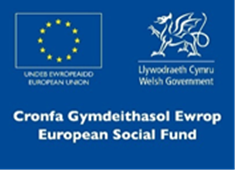 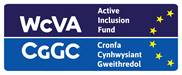 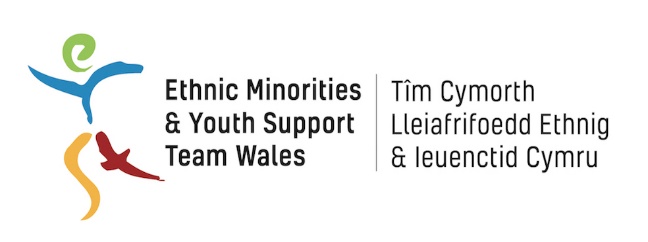 EYST WalesBME (Youth) Invest Work Placement Job DescriptionJob Title:		Project Admin Officer (Level 1) – Work PlacementHours of Work: 	Part-time 16 hours per weekSalary: 		National Minimum Wage Tenure: 		Fixed term for 16 weeksResponsible to: 	GROW Cymru staffAims of the PostTo provide effective administrative support to GROW Cymru staffTo market and promote the work of GROW Cymru via leaflets and posters for the intended target groupsPrincipal Accountabilities and Main DutiesSpecificTo work under the guidance of GROW Cymru staff to provide effective administrative support to the organisationTo design and produce effective marketing flyers, posters and logos for diverse target audiences to promote and support the work of GROW Cymru projectsTo answer calls, emails and respond to enquiries regarding the work of GROW CymruGeneralTo ensure regular reporting and updates to partners as required.To ensure the collection, entry and return of information as required for monitoring and evaluationTo take part in training courses, staff meetings and regular supervisionTo work within relevant health and safety legislationTo ensure that the project promotes and reflects equality of opportunity at all levelsTo ensure that EYST Child Safeguarding and all other relevant policies are implemented To uphold the confidentiality of information of clientsTo work with the wider EYST team to set and maintain a culture of high professional standards and to deliver best value servicesTo carry out any other duties that may from time to time be requiredPerson SpecificationAged 18+ currently not in education, employment or training (or economically inactive/long-term unemployed)Ability to speak English is essentialGood interpersonal and customer service skillsKnowledge of Child Safeguarding issuesGood communication skills and a professional mannerAn understanding and commitment to equal opportunities Ability to use social media including Facebook, Instagram and Twitter Competence in IT, including Email, Word, Powerpoint and the InternetOrganised, focussed and self-motivatedPlease noteWe welcome applications from female applicants from a BME background who are currently not in education, employment or training or who are long term unemployed or economically inactive.Applications for this vacancy are by online application form only, CVs are not accepted.All application forms are to be received by EYST Wales before 5pm on Friday 20th March.Interviews for this post will be held on Tuesday 24th March.This Active Inclusion vacancy is funded by ESF (European) funds managed by WCVA.The work placement is organised by EYST Wales and hosted by GROW Cymru.